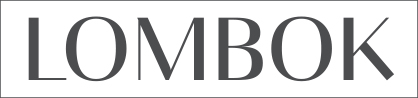 Sales & Design Consultants SUMMARY:Based in our Tottenham Court Road showroom, our Sales & Design consultants are the front of house representing the brand and therefore we are looking for exceptional individual with great customers service skills, initiative and a keen interest or/and skills within the furniture and home industry.COMMERCIAL AWARENESS:Grow your individual sales year-on-year, and contribute to the overall growth of the Company and achieve your personal target.Nurture client relationships in the longer-term to maximise sales and profit, win repeat business, and maximise customer lifetime value.Proactively and intelligently supply clients with the information and materials they need.Take responsibility for resolving or escalating customer service issues.Plan for and attend regular business reviews with line manager.Maintenance of the showroom and general visual merchandising.RETAIL STANDARDS:Maintain the highest operational standards – in and out of the showroom.Take responsibility for your appearance and adherence to any specific guidelines.Ensure that all merchandising and display is in accordance with specific guidelines and our brand.Maintain accurate and up to date customer records and quotes using the Company’s business systems Navision.JOB CONTEXT:The role is based at our central London Showroom and required weekend work.The sales process must be backed up by smooth, efficient management of personal day-to-day administrative, sales and stock management tasks.BENEFITS:Basic Salary + generous commission SchemeCompany TelephoneGenerous Staff discount SUCCESS MEASURES:·      Achievement of sales revenue targets and year-on-year growth.·      High levels of customer satisfaction and positive feedback.·      Internal administrative tasks are completed within agreed timescales.To apply, please email your CV and covering letter to Julien@lombok.co.uk or Victoria.paris@lombok.co.uk